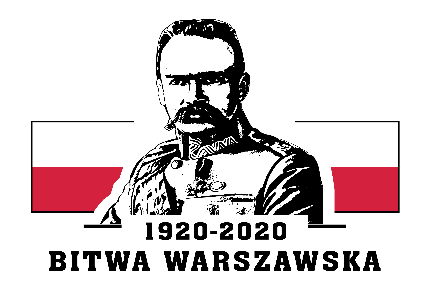 INFORMACJA O WYBORZE NAJKORZYSTNIEJSZEJ OFERTYW postępowaniu o zamówienie publiczne nr spr.: 23/WM/6WOG/2020prowadzonego w trybie: przetargu nieograniczonego, którego przedmiotem są dostawa środków do utrzymania czystości i higieny dla 6 WOG Ustka w 2020 roku.Zamawiający przeprowadził powyższe postępowanie o udzielenie zamówienia publicznego na podstawie art. 24 aa ustawy PZP (Dz. U. z 2019 r., poz. 1843).Zamawiający: 6 Wojskowy Oddział GospodarczyLędowo-Osiedle 1N, 76-271 Ustka,informuje o wyborze najkorzystniejszej oferty:Zadanie nr 1 – dostawa środków czystości oraz innych artykułów do utrzymania higieny i estetyki pomieszczeń.Wybrany Wykonawca: Doktor Leks Sp. z o.o., ul. Klecińska 5, 54-413 Wrocław  Uzyskana ilość punktów:- kryterium nr 1 – cena brutto – 60,00 pkt.- kryterium nr 2 – czas reakcji na usunięcie zgłoszonych wad jakościowych lub ilościowych – 20,00 pkt.- kryterium nr 3 – czas dostawy – 20,00 pkt.Punktacja łączna – 100,00 pkt.Uzasadnienie wyboru: jest to oferta, która uzyskała największą liczbę punktów oraz spełnia warunki SIWZ i nie podlega odrzuceniu.Zadanie nr 2 – dostawa środków chemicznych do utrzymania czystości pływalni i uzdatniania wody basenowej.Wybrany Wykonawca: KONTAKT S.C. ul. Kasprowicza 4, 83-000 Pruszcz Gdański Uzyskana ilość punktów:- kryterium nr 1 – cena brutto – 60,00 pkt.- kryterium nr 2 – czas reakcji na usunięcie zgłoszonych wad jakościowych lub ilościowych – 0,00 pkt.Punktacja łączna – 60,00 pkt.Uzasadnienie wyboru: jest to oferta, która uzyskała największą liczbę punktów oraz spełnia warunki SIWZ i nie podlega odrzuceniu.Zadanie nr 3 – dostawa drobnego sprzętu gospodarczego.Wybrany Wykonawca: SWISSPOL LTD Sp. z o.o., ul. Wilcza 27, 50-429 Wrocław   Uzyskana ilość punktów:- kryterium nr 1 – cena brutto – 60,00 pkt.- kryterium nr 2 – czas reakcji na usunięcie zgłoszonych wad jakościowych lub ilościowych – 20,00 pkt.- kryterium nr 3 – czas dostawy – 20,00 pkt.Punktacja łączna – 100,00 pkt.Uzasadnienie wyboru: jest to oferta, która uzyskała największą liczbę punktów oraz spełnia warunki SIWZ i nie podlega odrzuceniu.Wykonawca: w&w design Katarzyna Kaczmarczyk, ul. Pokoju 8a/7, 40-859 Katowice    Uzyskana ilość punktów:- kryterium nr 1 – cena brutto – 40,20 pkt.- kryterium nr 2 – czas reakcji na usunięcie zgłoszonych wad jakościowych lub ilościowych – 20,00 pkt.- kryterium nr 3 – czas dostawy – 20,00 pkt.Punktacja łączna – 80,20 pkt.Zadanie nr 4 – dostawa środków do utrzymania czystości i higieny bloku żywnościowego.Wybrany Wykonawca: NATURAL Cezary Szajrych, Al. Grunwaldzka 303, 80-298 Gdańsk    Uzyskana ilość punktów:- kryterium nr 1 – cena brutto – 60,00 pkt.- kryterium nr 2 – czas dostawy – 40,00 pkt.Punktacja łączna – 100,00 pkt.Uzasadnienie wyboru: jest to oferta, która uzyskała największą liczbę punktów oraz spełnia warunki SIWZ i nie podlega odrzuceniu.Wykonawca: PPH “TESS” Małgorzata i Sławomir Maksymowicz Sp. J. ul. Gen. Okulickiego 3, 73-102 Stargard Szczeciński     Uzyskana ilość punktów:- kryterium nr 1 – cena brutto – 54,00 pkt.- kryterium nr 2 – czas dostawy – 40,00 pkt.Punktacja łączna – 94,00 pkt.Wykonawca: Doktor Leks Sp. z o.o., ul. Klecińska 5, 54-413 Wrocław     Uzyskana ilość punktów:- kryterium nr 1 – cena brutto – 38,40 pkt.- kryterium nr 2 – czas dostawy – 40,00 pkt.Punktacja łączna – 78,40 pkt.Zadanie nr 5 – dostawa środków higieny i przyborów do utrzymania higieny żołnierzy specjalistów oraz żołnierzy służby przygotowawczej.Wybrany Wykonawca: Przedsiębiorstwo Produkcyjno – Handlowo – Usługowe ARAMIS, Stanisław Zieliński, ul. Rolna 243, 10-804 Olsztyn    Uzyskana ilość punktów:- kryterium nr 1 – cena brutto – 60,00 pkt.- kryterium nr 2 – czas dostawy – 40,00 pkt.Punktacja łączna – 100,00 pkt.Uzasadnienie wyboru: jest to oferta, która uzyskała największą liczbę punktów oraz spełnia warunki SIWZ i nie podlega odrzuceniu.KIEROWNIK ZAMAWIAJĄCEGOKOMENDANTpłk mgr Marek MROCZEK